   GRANDES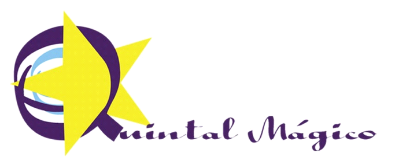 LISTA DE MATERIAIS PARA 2021 - USO INDIVIDUALTODOS OS ITENS DEVEM CONTER O NOME DO ALUNOTODOS OS ITENS DEVEM CONTER O NOME DO ALUNO01Avental de tecido para pintura (se ainda não tem)01Estojo para guardar a escova e o creme dental e toalhinha com nome para usar na escola01Garrafa D’água para usar na Escola01Caderno de desenho grande capa dura-96 folhas01Estojo escolar contendo:  1 apontador, 1 borracha, 1 caixa de lápis de cor com 12 cores, 1 cola bastão grande, 2 lápis de escrever, 1 tesoura sem ponta (se ainda não tem)01Jogo pedagógico da Faixa etária01Pasta com elástico Tam. Ofício01Livro infantil da faixa etária01Agenda escolar (se ainda não tem)